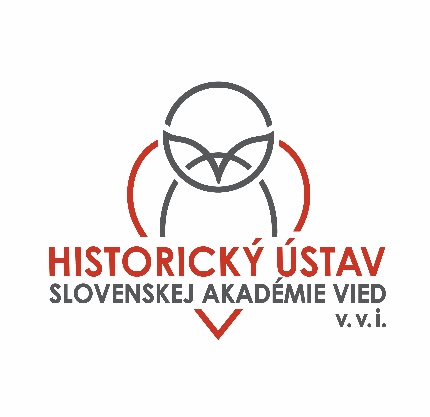 DOKTORANDSKÉ ŠTÚDIUMForma prijímacej skúšky:Pohovor pred prijímacou komisiou / interview with the examination board.Rámcový obsah prijímacej skúšky:Prezentácia výskumného projektu a (tematické zameranie, metodologické východiská, orientácia v pramennej báze, znalosť širšieho historického kontextu). Slovenskí uchádzači o doktorandské štúdium absolvujú časť pohovoru v anglickom jazyku. Pohovor so zahraničnými uchádzačmi je vedený v anglickom jazyku, pokiaľ nie je dohodnuté inak.Presentation of the research project (topic, methodological aspects, orientation in sources and as well as in a broader historical context). The Slovak applicants are expected to conduct part of the interview in English. In the case of foreign applicants, the interview is in English unless the parties agree otherwise.Spôsob vyhodnocovania výsledkov prijímacej skúšky:Zohľadňuje vedomostné predpoklady na vedeckú prácu, komunikačné predpoklady (komunikácia v rodnom jazyku, v anglickom jazyku, pracovná znalosť jazyka prameňov), osobnostné predpoklady (efektívna komunikácia, tímová práca, skúsenosti s akademickou mobilitou). Pri hodnotení bodovým rebríčkom HÚ SAV rešpektuje odporúčanú metodiku FiFUK. Na základe bodového poradia delí uchádzačov do kategórií a) vyhovel-prijať, b) vyhovel-neprijať pre nedostatok miest, c) nevyhovel.Following aspects are considered: knowledge required for academic practice, communication skills (communication in English language, ability to understand the language of sources), effective communicational skills, teamwork skills and experience with scholarly mobility). The grading scale follows recommended pattern of the Faculty of Arts of the Comenius University. After the interview, applicants are divided into following categories: a) passed – to be admitted, b) passed – not to be admitted due to a lack of positions, c) did not passTémy doktorandského štúdiaexternej vzdelávacej inštitúciev  akademickom roku 2024/2025Filozofická fakulta, Univerzita Komenského Bratislavaštudijný odbor historické vedyštudijný program všeobecné dejinyInterné doktorandské štúdium:Školiteľka/Supervisor: Blanka Szeghyová, PhD.Právna norma verzus súdna prax v ranom novoveku / Legal Norm Versus Judicial Practice in the Early Modern PeriodCieľom dizertačnej práce je výskum mechanizmov fungovania súdnej praxe a súvisiacich sprievodných javov v komparácií s dobovými právnymi normami v užšie vymedzenom časovom úseku. Doktorand/-ka má na výber, či tému bude skúmať na príklade vybraného regiónu alebo mesta, alebo sa zameria na zvolený delikt, či skupinu deliktov (smilstvo/mravnostné delikty, zabitie/násilné delikty, urážky na cti, atď.), prípadne na ženskú alebo mužskú kriminalitu pomocou vhodne vybraných archívnych prameňov v zadefinovanom čase. Kriminalita bola v ranom novoveku vnímaná ako hriech a vzťah právnej normy k súdnej praxi nebol vždy jednoznačný, ani absolútne záväzný, vzhľadom na partikulárny a nesystematický charakter práva a absenciu unifikovaných a všeobecne platných zákonníkov, čo prispievalo k prevahe miestneho zvykového práva a značne flexibilnej rozhodovacej právomoci sudcov. Doktorand/-ka sa pri analýze zvolenej súdnej praxe môže zamerať na stratégie a postoje sudcov (na základe morálnych zdôvodnení rozsudkov, odvolávania sa na konkrétne právne či cirkevné normy, charakteru poľahčujúcich a priťažujúcich okolností, vplyvu príhovorov či možností zmiernenia trestu alebo omilostenia), na cirkevné riešenie sexuálnych deliktov a manželských konfliktov, na trestanie náboženských/mravnostných deliktov v prvých rokoch po prijatí zákonníka Jozefa II. (právna implementácia v praxi) alebo sa upriamiť len na kriminalizáciu alebo dekriminalizáciu určitých deliktov (napr. mravnostné delikty, delikty mágie a čarodejníctva, atď). Podmienka: dobrá znalosť jazyka/-ov zvolených archívnych prameňov (obyčajne latinčina, nemčina alebo maďarčina), slovenského/českého alebo anglického jazyka (min. B2). The aim of the dissertation is to investigate the functioning of judicial practice, the competence, and strategies of judicial institutions in comparison with contemporary legal norms during a more narrowly defined period. The doctoral candidate can choose to research the topic using the example of a selected region or city, or by focusing on a chosen crime or group of crimes (prostitution/sexual offenses, homicide/violent offenses, libel, etc.), or on female or male criminality, utilizing selected archival sources within a defined time period.In the early modern period, criminality was perceived as a sin, and the relationship of legal norms to judicial practice was not always straightforward or absolutely binding. This was due to the fragmentary and unsystematic nature of the law and the absence of unified and universally applicable codes, which contributed to the predominance of local customary law and the considerable discretionary power of judges. In analysing the chosen judicial practice, the PhD student may explore the strategies and attitudes of judges based on moral justifications for sentences, references to specific legal or ecclesiastical norms, the nature of mitigating and aggravating circumstances, the impact of intercessions, or the possibility of mitigating punishment or pardon.The study can also delve into the ecclesiastical treatment of sexual offenses and marital conflicts, as well as the punishment of religious/moral offenses in the early years after the adoption of the Code of Law by Joseph II (legal implementation in practice). Alternatively, the focus can be solely on the criminalization or decriminalization of certain offenses (e.g., moral/sexual offenses, witchcraft and sorcery, etc.).Requirements: A good knowledge of the language(s) of the chosen archival sources (usually Latin, German, or Hungarian), Slovak/Czech and English (min. B2).Školiteľka/Supervisor: Blanka Szeghyová, PhD.Marginalizované skupiny v ranom novoveku / Marginalised Groups in the Early Modern PeriodCieľom dizertačnej práce je preskúmať fenomén marginalizácie vo vhodne vymedzenom období (prípadne i regióne) na vybranej skupine obyvateľstva. Môže ísť o sociálne vylúčenú skupinu na základe etnicity, spôsobu života, chudoby, zamestnania či náboženského vyznania (napr. Židia, Rómovia, tuláci, žobráci, prostitútky a ďalšie tzv. nepočestné zamestnania). Tému je ideálne skúmať v rôznych rovinách a aspektoch: 1. Legálna – reštrikcie a sankcie voči nim v zákonoch, nariadeniach a štatútoch 2. bežná prax i súdna prax – lokálne stratégie a postupy, komparácia s legálnou rovinou, či boli v zhode, alebo sa líšili 3. diskurzívna rovina – právne, cirkevné, filozofické a ďalšie učené názory 4. reflexia problematiky v umení (vizuálnom, literárnom) 5. odraz v ľudovej kultúre. Kombináciou rôznych analyzovaných prameňov si doktorand/-ka bude všímať mieru a rozšírenie sociálneho vylúčenia, prípadnú diverzitu postojov, sprievodné javy marginalizácie (stereotypizácia, vytváranie zo skupiny obetného baránka, kriminalizácia, perzekúcia) a vývojové zmeny v postojoch. Zistené skutočnosti porovná s vývojom v západnej Európe, poukáže na prípadné vzory, podobnosti alebo rozdiely. Podmienka: dobrá znalosť jazyka/-ov relevantných archívnych prameňov (obyčajne latinčina, nemčina alebo maďarčina), slovenského/českého alebo anglického jazyka (min. B2).The aim of this dissertation is to investigate the phenomenon of marginalization within a suitably defined period and region in the Kingdom of Hungary concerning a selected group of the population. This group may be socially excluded based on ethnicity, lifestyle, poverty, employment, or religion (e.g., Jews, Roma, vagrants, beggars, prostitutes, and other so-called dishonest occupations). The topic should ideally be explored on different levels and aspects: Legal: Restrictions and sanctions against the group in laws, regulations, and statutes.Common Practice and Judicial Practice: Local strategies and practices, comparison with legal prescriptive sources, whether they were in agreement or differed. Discursive Level: Legal-theoretical, ecclesiastical, philosophical, and other learned opinions. Reflection in Art (Visual, Literary). Reflection in Popular Culture.By combining the analysis of various sources, the PhD student will document the extent and spread of social exclusion, the potential diversity of attitudes, the concomitant phenomena of marginalization (stereotyping, scapegoating, criminalization, persecution), and the developmental changes in attitudes. The student will compare the findings with developments in Western Europe, highlighting any patterns, similarities, or differences.Requirements: Good knowledge of the language(s) of the relevant archival sources (usually Latin, German, or Hungarian), Slovak/Czech, and English (min B2).Školiteľka/Supervisor: Gabriela Dudeková Kováčová, PhD.Ľudia na okraji spoločnosti v meste v 19. a 20. storočí. Žobráci, tuláci a bezdomovci medzi sociálnou pomocou a represiou. (Komparácia) / Marginal People in Cities in the 19th and 20th Centuries: Beggars, Vagrants, and the Homeless Between Social Assistance and RepressionCieľom dizertačnej práce je výskum sociálneho statusu a problémov integrácie žobrákov, bezdomovcov a prípadne iných sociálnych skupín na okraji spoločnosti na príklade vybraných miest a inštitúcií. Dôležitou otázkou výskumu budú rodové rozdiely v postavení a limitoch integrácie. Okrem sociálno-historických a sociálno-kultúrnych prístupov sa bude klásť dôraz na komparáciu príkladov vybraných typov inštitúcií (napr. chudobinec, robotáreň) v rôznych regiónoch Habsburskej monarchie /Európy. Súčasťou výskumu bude transfer vzorov sociálno-politických riešení do agrárnejších regiónov. Téma sa upresní počas štúdia na základe zvolených regiónov a inštitúcií, s ohľadom na dostupné pramene výskumu.Od uchádzača/ky sa očakáva základný prehľad politického a sociálneho vývoja vo vybranom štáte/regióne a tomu zodpovedajúce jazykové znalosti: okrem slovenského/českého a anglického jazyka aj ďalšie jazyk/y štátov resp. regiónov vybraných na komparáciu.The aim of this dissertation is to conduct in-depth research on the social status and integration problems of beggars, the homeless, and other marginal groups in cities. An important research question will focus on gender differences in status and the limits of integration. In addition to socio-historical and socio-cultural approaches, the emphasis will be on comparison.Case studies of selected institutions (e.g., poorhouses, workhouses) in different towns/regions of the Habsburg Monarchy/Europe will serve as the basis for comparison, with a focus on the issue of social policy transfer into less industrialized regions. The specific topic will be refined during the PhD study based on the chosen regions and institutions, considering the available research sources.The candidate is expected to have a basic overview of political and social developments in the selected country/region and possess adequate language skills. Requirements: Knowledge of Slovak/Czech and English, proficiency in the language(s) of the countries/regions selected for comparison.Školiteľ/Supervisor: László Vörös, PhD.Obraz „Uhrov“ a „Maďarov“ v slovenskom národniarskom/nacionalistickom diskurze v Uhorsku v období dualizmu (1867–1918) / The Representation of Hungarians and Magyars in Slovak Nationalist Discourse in the Kingdom of Hungary During the Dual Monarchy Period (1867–1918)Cieľom dizertačnej práce bude skúmať premeny obrazu „Uhrov“/„Maďarov“ a súvisiacich kategórií (národ, národnosť, plemeno, vlasť, vlastenectvo a pod.) v slovenskom nacionalistickom diskurze. Pôjde o analýzu rozpráv produkovaných nielen predstaviteľmi a sympatizantmi slovenského národného hnutia, ale aj tzv. uhrofilských slovenských učencov a aktivistov. Primárne pôjde o kvalitatívnu analýzu textov autorov vybraných na základe statusu a vplyvu v rámci hnutia, resp. verejného života. V priebehu prvého semestra sa predpokladá ďalšia špecifikácia témy. Súčasťou štúdia počas prvých dvoch semestrov bude štúdium teórií nacionalizmu a nacionalistických politických hnutí v 19. storočí, teórií diskurzu a postupov kritickej diskurznej analýzy. Podmienka: znalosť slovenského/českého jazyka, anglického jazyka (min. B2); znalosť maďarčiny a nemčiny je výhodou.The research aims to examine changes in the image of "Hungarians"/"Magyars" and related social categories (nation, nationality, race, patria, patriotism, etc.) in the Slovak nationalist discourse during the Austro-Hungarian dual monarchy. The study will focus on the textual output of both activists and supporters of the Slovak national movement, as well as the so-called Hungarophile Slovak savants and political activists. The examination will primarily rely on qualitative text analysis, with authors and the corpus selected based on their status and influence within the movement and public life.The training during the first two semesters will include an intensive study of theories of nationalism and nationalist political movements in the 19th century, along with theories of discourse and methods of critical discourse analysis.Requirements: Knowledge of Slovak/Czech and English (min. B2) is required; knowledge of Hungarian and German is an advantage.Školiteľ/Supervisor: Michal Kšiňan, PhD.Obraz Francúzska ako civilizačnej veľmoci v strednej Európe v prvej polovici 20. storočia / Representation of France as a Civilizational Great Power in Central Europe in the First Half of the 20th CenturyCieľom dizertačnej práce bude skúmať a porovnávať obrazy Francúzska ako civilizačnej veľmoci v minimálne dvoch stredoeurópskych národných spoločnostiach na pozadí geopolitických zmien prvej polovice 20. storočia. Primárne pôjde o analýzu obrazov Francúzska ako kultúrneho, sociálneho a politického príkladu hodného nasledovania, identifikáciu kontinuít a diskontinuít ako aj ich vzájomnú komparáciu. Predpokladá sa hlbší záujem o historickú antropológiu, diskurznú analýzu a predbežná orientácia v metodológii historiografie. Téma dizertačnej práce ako aj jej chronologické vymedzenie sa upresní počas prvého roka štúdia.Podmienka: znalosť jedného stredoeurópskeho a anglického jazyka. Znalosť francúzštiny a schopnosť čítať v ďalšom stredoeurópskom jazyku je výhodou.The objective of this PhD dissertation is to analyse and compare representations of France as a civilizational great power in at least two Central European national communities, considering geopolitical changes in the first half of the 20th century. The dissertation will scrutinize representations of France as a cultural, social, and political exemplar, identifying continuities and discontinuities and making comparisons among them. A deeper interest in historical anthropology, discourse analysis, and the methodology of historiography is assumed. The specific topic and time period will be determined during the first year of the PhD studies.Requirements: A knowledge of at least one Central European language, English (min. B2), proficiency in French and reading skills in another Central European language.Školiteľ/Supervisor: Adam Hudek, PhD.Vedecké a intelektuálne elity počas neskorého socializmu a prvých rokov post-komunistickej transformácie (1985–1993) / Scientific and Intellectual Elites during Late Socialism and the First Years of Post-Communist Transformation (1985–1993)Cieľom dizertačnej práce bude analýza spoločenského statusu, sociálneho kapitálu a politických aktivít vedeckých a intelektuálnych elít v záverečných rokoch existencie socialistických diktatúr a/alebo v začiatkoch post-komunistickej transformácie. Záujemcovia o výskum predložia užšie špecifikovanú tému, ktorá môže byť zameraná aj výlučne na obdobie pred alebo po roku 1989. Preferované sú témy so stredoeurópskym komparatívnym záberom. Podmienkou je znalosť anglického jazyka (min. B2) a slovenského/českého jazyka. Výhodou znalosť nemčiny a niektorého z jazykov regiónu strednej a východnej Európy. The objective of the dissertation is to analyse the social status, social capital, and political activities of scientific and intellectual elites in the concluding years of socialist dictatorships and/or in the initial years of post-communist transformation. Prospective candidates are required to submit their individual research projects, which may exclusively concentrate on the period preceding or following 1989. Topics with a Central European comparative focus are strongly encouraged. Requirements: Proficiency in Slovak/Czech and English (at least B2); knowledge of German and a language from the CEE region is an advantage.Školiteľ/Supervisor: Adam Hudek, PhD.Formovanie politických identít na Slovensku po roku 1989 v stredoeurópskom kontexte / The Formation of Political Identities in Slovakia after 1989 in the Central European ContextCieľom dizertačnej práce je analýza spôsobu akým hlavné politické prúdy a zoskupenia na Slovensku v 90. rokoch reflektovali minulosť. Hlavnou výskumnou otázkou je, ako sa jednotlivé politiky dejín podieľali na formovaní politických identít. Záujemcovia predložia vlastný výskumný projekt, ktorý sa môže zaoberať jednotlivými ideologickými prúdmi (napr. ľavica, liberáli, konzervatívci), konkrétnymi politickými stranami, alebo dostatočne vplyvnými jednotlivcami alebo skupinami. Očakáva sa komparatívny prístup zahŕňajúci ďalšie prípady z regiónu strednej a východnej Európy. Podmienkou je znalosť anglického jazyka (min. B2) a slovenského/českého jazyka. Výhodou je znalosť nemčiny a niektorého z jazykov regiónu strednej a východnej Európy.The purpose of the dissertation is to analyze the manner in which the primary political currents and groupings in Slovakia during the 1990s reflected on the past. The central research question revolves around how distinct politics of history contributed to the development of political identities. Applicants are required to submit their individual research projects, which may focus on specific ideological currents (e.g., left, liberals, conservatives), particular political parties, or influential individuals or groups. A comparative approach, encompassing other cases from the Central and Eastern European region, is anticipated. Requirements: Proficiency in Slovak/Czech and English (at least B2); knowledge of German and a language from the CEE region is an advantage.Školiteľ/Supervisor: Dušan Segeš, M.A., PhD.Dynamika propagandy v studenej vojne: globálny vplyv Československa / Propaganda Dynamics in the Cold War: Czechoslovakia's Global ImpactOd 40. rokov 20. storočia sa strategické využívanie psychologickej vojny, v ktorej plnila kľúčovú úlohu propaganda, stalo neoddeliteľnou súčasťou presadzovania zahraničnopolitických cieľov a formovania verejnej mienky. Studená vojna ako súboj medzi Spojenými štátmi a Sovietskym zväzom a nimi reprezentovanými ideológiami legitimizovala prax indoktrinácie spoločností prostredníctvom propagandy. Platí to aj o ich satelitoch vrátane Československa. Dizertačná práca sa bude sústrediť na úlohu Československa v globálnom konflikte, pričom sa zameria primárne na "vojnu ideí" vedenú prostredníctvom propagandy. Bude skúmať dynamiky, ktoré v závislosti od strategických záujmov lídra socialistického tábora, Sovietskeho zväzu, upravovali hranice medzi "priateľom" a "nepriateľom" a ich propagandistických prezentácií. Obzvlášť zaujímavo sa tento fenomén premietol v prezentáciách štátov, ich politických predstaviteľov a obyvateľstva na inom ako európskom kontinente.Dizertačná práca bude skúmať, ako komunistická štátna propaganda prezentovala svetové dianie a široko chápaný okolitý svet, v prípade “nepriateľských” štátov rozlišujúc medzi "vodcami" a "ľudom". Bude reflektovať nuansy československej zahraničnej politiky, pričom poukáže na jej dvojkoľajnosť v angažovaní sa v "nepriateľských", "kapitalistických" krajinách prostredníctvom podpory "pokrokových síl". Tematický diapazón je široký a ponúka možnosť reflektovať úlohu kultúrnej propagandy pri formovaní medzinárodných vzťahov a preskúmať, ako sa literatúra, kinematografia a umenie stali nástrojmi v projekcii tzv. mäkkej moci a ovplyvňovaní názorov spoločností v zahraničí. Rovnako bude skúmať vplyv médií v prostredí komunistickej diktatúry a jej cenzúry a priblíži reakcie verejnosti na propagandistické kampane.Doktorandská práca bude ďalej reflektovať vývoj propagandistických techník, ovplyvnených nástupom nových technológií, ktoré vytvorili možnosti pre masové  šírenie informácií (a propagandy) formou rozhlasového a televízneho vysielania. S dôrazom na aktuálny význam by doktorandská dizertačná práca mohla skúmať trvalý vplyv komunistickej propagandy na názory Čechov a Slovákov obzvlášť na vzdialené štáty a spoločnosti v Amerike, Ázii, Afrike atď., ktorý siaha za obdobie studenej vojny. Potenciálni uchádzači by mali preukázať dobré znalosti o typoch propagandy a mechanizmoch jej fungovania. Okrem toho sa vyžaduje všeobecný prehľad o vývoji medzinárodných vzťahov v období studenej vojny, ako aj základná znalosť mechanizmov fungovania propagandistického aparátu v Československu. Podmienkou pre uchádzača/uchádzačku je výborná znalosť angličtiny slovom aj písmom, a taktiež dobrá znalosť ďalších cudzích jazykov (v závislosti od tematického zamerania dizertačnej práce) je nevyhnutná pre efektívnu prácu s historickými prameňmi.Since the 1940s, the strategic use of psychological warfare, commonly known as propaganda, to further foreign policy objectives and shape public opinion has become integral. The Cold War, a battle of ideologies between the United States and the Soviet Union, legitimized the practice of indoctrination through propaganda, extending to their respective satellites, including Czechoslovakia.The PhD thesis will focus on Czechoslovakia's pivotal role in the global conflict, unravelling the "war of ideas" waged through propaganda. It will explore dynamic alliances that blurred lines between "friend" and "enemy," influenced by the evolving short-term interests of the Soviet Union as the undisputed leader of the Socialist camp. Particularly interestingly, this phenomenon manifested itself in the presentations of states, their political representatives, and populations on a continent other than Europe.The research will examine how communist state propaganda adeptly navigated changing alliances, discerning between leaders and their populace. It will capture the nuances of Czechoslovakia's foreign policy, showcasing its dual-track approach in engaging with "hostile" foreign countries by supporting "progressive forces." The dissertation offers the possibility of investigating the role of cultural propaganda in shaping international opinions and examining how literature, cinema, and art became powerful tools in projecting soft power and influencing diverse societies. Likewise, it will explore media influence during the communist dictatorship, working within censorship constraints, and reflect public responses to propaganda efforts and particular campaigns.The PhD thesis will further reflect the evolution of propaganda techniques with the advent of new technologies and how press, radio, and television disseminated propaganda messages. Emphasizing present-day significance, the doctoral dissertation could explore the lasting impact of Cold War propaganda on the views of Czechs and Slovaks regarding distant nations in the Americas, Asia, Africa, etc., extending far beyond the Cold War era. It aims to underscore the persistent influence of propaganda in shaping public opinion, drawing parallels with ongoing events such as the Russian aggression against Ukraine.Prospective candidates should showcase a solid understanding of propaganda types, their operation, and structure. Additionally, a strong grasp of fundamental principles of Cold War international relations, coupled with familiarity with the Czechoslovak propaganda apparatus, is crucial. Requirements: Proficiency in English and other relevant languages (depending on the thematic focus of the dissertation) is essential for working effectively with documents and texts in this historical exploration.Školiteľka/Supervisor: Marína Zavacká, M.A., PhD.Kontinuity a diskontinuity sociálnych praxí v 80. a 90. rokoch / Continuities and Discontinuities of Social Practices in the 1980s–1990sCieľom dizertačnej práce bude skúmanie premien, adaptácií a pretrvávania sociálnych praxí, časovo ukotvených v období 80. a 90. rokov 20. storočia. Od záujemcov o štúdium sa očakáva predloženie vlastného výskumného projektu, zameraného na vybranú, užšie špecifikovanú sféru sociálnych praxí. Prednosť majú projekty orientované do priestoru strednej Európy, resp. do európskeho komparatívneho rámca. Predpokladá sa hlbší záujem o sociálne dejiny, historickú antropológiu, diskurznú analýzu a predbežná orientácia v téme. Podmienkou je znalosť anglického jazyka (min. B2), slovenského/českého jazyka a pasívna znalosť ďalšieho európskeho jazyka.The aim of the dissertation is to examine changes, adaptations, and persistence of social practices linked to the period of the 1980s and 90s. Applicants are expected to submit a research project focused on a specified sphere of social practices. Priority is given to projects dealing with the area of Central Europe or proposing a wider European comparative framework. A deeper interest in social history, historical anthropology, discourse analysis, and also preliminary orientation in the selected topic is expected. Requirements: Knowledge of English (min. B2), Slovak/Czech, and reading proficiency in another European language.Školiteľ/Supervisor: Peter Szalay PhD.Pamiatkové hodnoty architektúry druhej polovice 20. storočia: identifikácia a metódy ochrany / Heritage Values of Architecture in the Second Half of the 20th Century: Identification and Methods of ProtectionTéma dizertačnej práce nadväzuje na dlhodobý výskum Oddelenia architektúry HU SAV zameraný na architektúru druhej polovice 20. storočia na Slovensku. V tomto období boli na Slovensku vybudované tisícky zdravotníckych, vzdelávacích, kultúrnych, rekreačných, športových, obchodných či administratívnych stavieb, tie dodnes tvoria veľkú časť občianskej vybavenosti slovenských sídel, ale aj významnú vrstvu historického dedičstva našich miest a obcí. Cieľom dizertačnej práce je skúmať vývoj a vybrané charakteristické prejavy architektúry druhej polovice minulého storočia na Slovensku so zameraním na architektúru verejných stavieb, verejné priestory či tvorbu krajiny a ich pamiatkové hodnoty. Uvítame komparatívne projekty zasadzujúce domácu produkciu do stredoeurópskeho a širšieho medzinárodného rámca, projekty zmerané na reflexiu a prijímanie ich hodnôt a otázky a výzvy pamiatkovej ochrany. Okrem tradičných historiografických metód sa predovšetkým počas prvých dvoch semestrov predpokladá intenzívny terénny výskum architektonických a urbanistických diel v rámci Slovenska a v zahraničí. Uchádzač o doktorandské štúdium musí ovládať anglický jazyk minimálne na úrovni B2.The subject of the dissertation follows the long-term research of the Department of Architecture of the IH SAS focused on the architecture of the second half of the 20th century in Slovakia. Thousands of healthcare, educational, cultural, recreational, sports, commercial, and administrative buildings were constructed during this era, forming a significant part of the civic amenities of Slovak settlements. They also represent an important layer of the built historical heritage of Slovak towns and villages.The goal of the dissertation is to identify the development and selected characteristic expressions of architecture in the second half of the 20th century in Slovakia, with a focus on public buildings, public spaces, or landscape design and their heritage values. We welcome comparative projects situating domestic production within a Central European and wider international framework. Projects focusing on the reflection and reception of these values and their preservation are also encouraged.In addition to traditional historiographical methods, intensive field research on architectural and public spaces within Slovakia and abroad is expected, especially during the first two semesters. Requirements: Knowledge of Slovak/Czech and English (min. B2).Témy doktorandského štúdia na akademický rok 2024/2025 schválila Vedecká rada Historického ústavu SAV, v.v.i. na svojom zasadnutí dňa 18.01.2024.Bližšie informácie: https://fphil.uniba.sk/pk/doktorandske-studium/prijimacie-konanie-na-ar-20242025/